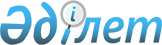 О признании утратившим силу постановление акимата Тюлькубасского района от 19 октября 2017 года № 272 "Об утверждении государственного образовательного заказа на дошкольное воспитание и обучение, размера родительской платы"Постановление акимата Тюлькубасского района Туркестанской области от 2 апреля 2021 года № 80. Зарегистрировано Департаментом юстиции Туркестанской области 6 апреля 2021 года № 6151
      В соответствии с Законом Республики Казахстан от 27 декабря 2019 года "О внесении изменений и дополнений в некоторые законодательные акты Республики Казахстан по вопросам административно-территориального устройства Республики Казахстан, совершенствования системы государственного управления, межбюджетных отношений, кредитования и образования", пунктом 2 статьи 50 Закона Республики Казахстан от 6 апреля 2016 года "О правовых актах", акимат Тюлькубасского района ПОСТАНОВЛЯЕТ:
      1. Признать утратившим силу постановление акимата Тюлькубасского района от 19 октября 2017 года № 272 "Об утверждении государственного образовательного заказа на дошкольное воспитание и обучение, размера родительской платы" (зарегистрировано в Реестре государственной регистрации нормативных правовых актов за № 4249, опубликовано в эталонном контрольном банке нормативных правовых актов Республики Казахстан в электронном виде 14 ноября 2017 года).
      2. Коммунальному государственному учреждению "Аппарат акима Тюлькубасского района" в установленном законодательством Республики Казахстан порядке обеспечить:
      1) государственную регистрацию настоящего постановления в Республиканском государственном учреждении "Департамент юстиции Туркестанской области Министерства юстиции Республики Казахстан";
      2) размещение настоящего постановления на интернет-ресурсе акимата Тюлькубасского района после его официального опубликования.
      3. Контроль за исполнением настоящего постановления возложить на заместителя акима района по социальным вопросам.
      4. Настоящее постановление вводится в действие по истечении десяти календарных дней после дня его первого официального опубликования.
					© 2012. РГП на ПХВ «Институт законодательства и правовой информации Республики Казахстан» Министерства юстиции Республики Казахстан
				
      Аким района

Н. Байғұт
